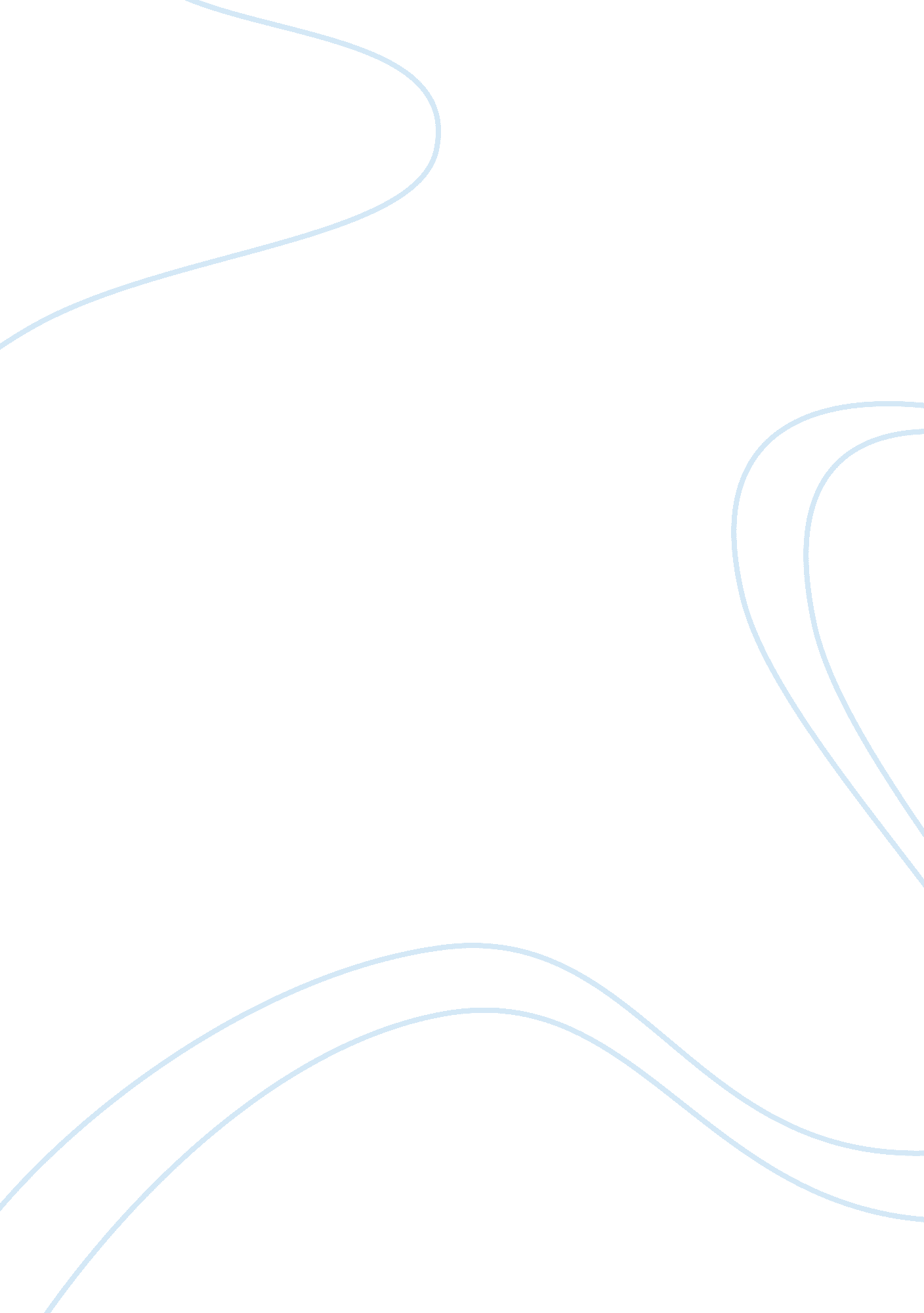 Linear correlation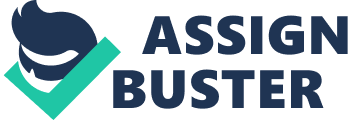 This study tests the correlation between chief executive officers (CEO) salaries and the degree of success of a company. The data of CEO Salaries andtotal Revenue in 2006 was collected for different organization from various respective companies. The data comprised 25 different companies of different size and market capitalization. It was expected to find strong positive correlation between CEO salaries and organization total revenue. Statistical analysis was conducted to conclude evidence in this relationship. 
Null Hypothesis: (Ho) 
There is no correlation between chief executive officer salaries and their respective company net revenues. 
Alternative Hypothesis: (HA) 
Chief executive officer salaries are positively correlated with their respective company net revenues. 
The above table demonstrates the average (. 38) positive correlation between CEO salaries and total revenues of their respective companies. An alpha level of (. 10) was chosen to test or reject the null hypothesis. The p-value (. 064) is less than the chosen alpha level which indicates the existence of statistical evidence to reject the null hypothesis and accept the alternative hypothesis. 
Conclusion: 
There exists average positive correlation between chief executive officer salaries with their respective company net revenues. 
Appendix I: CEO Salary and Total Revenue in 2006 
Organization 
Total Revenue 
Exec. Name 
Exec. Rank 
Exec. Compensation 
Peter Popoff Ministries 
$23, 556, 469 
Peter Popoff 
President 
$628, 732 
Trinity Broadcasting Network 
$188, 152, 079 
Paul F. Crouch Sr. 
President, Director 
$419, 000 
Christian Broadcasting Network 
$236, 340, 781 
Michael D. Little 
President 
$275, 868 
Educational Media Foundation 
$49, 711, 753 
Richard Jenkins 
President 
$230, 285 
Ligonier Ministries 
$10, 416, 948 
Timothy Dick 
President, CEO 
$230, 098 
Christian Research Institute 
$8, 040, 025 
Hank Hanegraaff 
President 
$210, 192 
Luis Palau Association 
$13, 376, 641 
Luis Palau 
President 
$186, 125 
Christ for all Nations 
$11, 745, 481 
Rev. Reinhard Bonnke 
President 
$164, 654 
Grace to You 
$10, 817, 904 
John F. MacArthur Jr. 
President 
$160, 000 
Jack Van Impe Ministries International 
$9, 915, 244 
Jack Van Impe 
President 
$150, 012 
Insight for Living 
$17, 967, 239 
Cynthia Swindoll 
President 
$148, 785 
Andrew Wommack Ministries 
$8, 868, 786 
Andrew Wommack 
President 
$142, 901 
InTouch Ministries 
$71, 528, 366 
Charles F. Stanley 
President, Chairman 
$123, 222 
Love Worth Finding 
$10, 125, 022 
Roland Maddox 
President 
$119, 675 
Turning Point 
$18, 483, 073 
David P. Jeremiah 
President, CEO 
$104, 530 
Coral Ridge Ministries 
$38, 851, 138 
Thomas E. Rogeberg 
Executive Vice President 
$103, 000 
Back to the Bible 
$10, 519, 497 
Woodrow Kroll 
President 
$99, 661 
Far East Broadcasting Company 
$8, 964, 368 
Gregg J. Harris 
President 
$96, 650 
Billy Graham Evangelistic Association 
$104, 239, 736 
William Franklin Graham III 
President, CEO 
$94, 998 
Dayspring International 
$11, 961, 341 
John E. Gilman 
President 
$92, 320 
Oral Roberts Evangelistic Association 
$14, 249, 549 
Richard Roberts 
President, CEO 
$91, 493 
Eternal Word Television Network 
$31, 367, 822 
Michael P. Warsaw 
President 
$84, 512 
Cornerstone TeleVision 
$7, 027, 552 
Ron Hembree 
Chief Executive Officer 
$79, 140 
Bible Broadcasting Network 
$12, 842, 218 
Lowell Davey 
President 
$74, 084 
New Life Ministries 
$7, 691, 866 
Steve Arterburn 
Chief Executive Officer 
$13, 800 